Yasser Mohamed El Tayeb 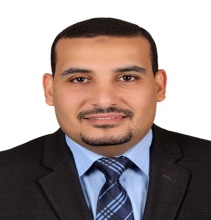 Address, Shorouk CityCairo, Egypt.Mobile: +20 1202354763            +20 1111152074E-mail: fltayeb@Yahoo.comSummary :Experienced factory manager with a demonstrated history of working in the food manufacturing Skilled in leadership, team building, Microsoft office, GMP, and Quality Management. Strong operations professional with a Bachelor's Degree focused in Biotechnology from Cairo University Seeking for a job in a reputable company where my knowledge and experience will be utilizedEducation :                1999/2003                            Cairo University                          Egypt           Faculty of agriculture               Dept. biotechnology                                                               Grade: goodBasic skills :  Computer Skills:Excellent Knowledge of Windows, MS-Excel.Very Good Knowledge of MS-Word, MS-Access, Internet, MS-Navision.   Language Skills:Native language Arabic.Very Good command of both written and spoken English.Training :ISO 9001 ISO 22000 lead auditor PMP Food safety essential Production planning and control Business admiration Key skills :food manufacturingproblem solvingISO 22000ISO 22000 auditTraining & developmentStrategic planningManpower managementPerformance ManagementBudget managementLean manufacturing Experience:Title: Factory manager Company:  Snack shot for food industry  , 10th of Ramadan   – EgyptFrom November, 2022 till Now- Plan, organize, direct and run optimum day-to-day operations to exceed our customers’ expectations- Increase production, assets capacity and flexibility while minimizing unnecessary costs and maintaining current quality standards- Be responsible for production output, product quality and on-time shipping- Allocate resources effectively and fully utilize assets to produce optimal results- Implement strategies in alignment with strategic initiatives and provide a clear sense of direction and focus- Monitor operations and trigger corrective actions- Share a trusting relationship with workgroup and recruit, manage and develop plant staff- Collect and analyze data to find places of waste or overtime- Commit to plant safety procedures- Develop systems and processes that track and optimize productivity and standards, metrics and performance targets to ensure effective return on assets- Address employees’ issues or grievances and administer collective bargaining agreements- Influence and learn from below- Stay up to date with latest production management best practices and conceptsTitle: operation  manager Company:  Gammy ( Delta group )for Food Industries, 10th of Ramadan   – EgyptFrom March, 2022 to till November, 2022 Managing  Operation and manufacturing along the plant focusing at (Jelly candy  ) new brand - establishing factory plan and processing methods- startup new facilities ,production lines - establish and develop manufacturing system  - controlling all process and operation  activities - report  manufacturing performance to company board - evaluate and develop production performance daily, weekly, monthly - Ensure that the production is cost effective- Estimate costs and set the quality standards- Review worker performance and set the needed  development plan for  production team - prepare annual budget ,cost ,manpower planning ,training , developmentTitle: production manager Company:  Marbella for Food Industries, Giza  – EgyptFrom August, 2020 to till March, 2022 Managing  production department (instant noodles , seasoning ,cup noodles ) :- controlling all process and operation  activities - report  manufacturing performance to company board - evaluate and develop production performance daily, weekly, monthly - Ensure that the production is cost effective- Estimate costs and set the quality standards- Review worker performance and set the needed  development plan for  production team - prepare annual budget ,cost ,manpower planning ,training , development, etc.Title: plant manger Company:  Bow and ark ( House of Cocoa ), Cairo – EgyptFrom MAR, 2019 to till APRIL ,2019- company work for natural chocolate, pastry and bakery products - reformulate and develop bakery products recipes and effectiveness- create and develop new products  ( pastry , bakery and chocolate )    - Plan, organize, direct and run optimum day-to-day operations to exceed our customers’ expectations- Increase production, assets capacity and flexibility while minimizing unnecessary costs and maintaining current quality standards- Be responsible for production output, product quality and on-time shipping- Allocate resources effectively and fully utilize assets to produce optimal results- Implement strategies in alignment with strategic initiatives and provide a clear sense of direction and focus- Monitor operations and trigger corrective actions- Share a trusting relationship with workgroup and recruit, manage and develop plant staff- Collect and analyze data to find places of waste or overtime- Commit to plant safety procedures- Develop systems and processes that track and optimize productivity and standards, metrics and performance - targets to ensure effective return on assets- Address employees’ issues or grievances and administer collective bargaining agreements- Influence and learn from below- Stay up to date with latest production management best practices and conceptsTitle : production manger Company :  INDOMIE , Cairo – EgyptFrom Jan, 2013 to Till Dec 2018responsible of  production department(instant noodles , seasoning ,cup noodles ) :- controlling all process and operation  activities - report  manufacturing performance to company board - evaluate and develop production performance daily, weekly, monthly - Ensure that the production is cost effective- Estimate costs and set the quality standards- Review worker performance and set the needed  development plan for  production team - prepare annual budget ,cost ,manpower planning ,training , development, etc.Title :PRODUCTION SUPERVISOR Company :INDOMI, Cairo – EgyptFrom Jan, 2011 to Till Jan, 2013responsible of  instant noodles  lines- monitoring and controlling all manufacturing activities , cost control and budget planning start up for new line ( cup noodles  ) re-formulate and improve all formulas prepare and improve reporting system , upgrade lines capacityTitle: PRODUCTION SUPERVISOR Company NATIONAL COMPANY - AMERICANA , Jeddah -  Saudi Arabia From Dec, 2008 to Till Dec, 2010 responsible of  wafer and hard biscuit lines- Oversee the production process- Monitor the production processes and adjust schedules as needed- create and develop all formulas , -start up for wafer line from scratch -start up for hard biscuit line (tea biscuit - salted biscuit - etc.) establishing and developing all KPI,S reporting system training and developing all process teams , leading , controlling and monitoring all activities prepare department budget , coast control and business process planningresponsible of croissant production line - develop all recipes and ensure its cost efficiently- monitor and control production team - plan production process to achieve company targets - ensure that all product is in quality std   - develop monitoring reporting system   Title : PRODUCTION SUPERVISOR Company :EL Rashidy EL ASLY ,Cairo – Egypt From DEC, 2007 to Till Dec, 2008 Responsible of  wafer ,coted chocolate ,glass candy  lines-supervise and control all process-control and develop all the production team -ensure that all activities cost efficient - developed the snaps and organic product formulas -prepare the annual budget      Title: QA/QC supervisor company  : EL Rashidy EL ASLY , Cairo – Egypt From Jun , 2006 to Till Dec, 2007work as Q.C/QA supervisor responsible about food safety and control all process from start till finished product as production supervisor - responsible of wafer and glass candy develop the formula and improving the process , prepare sector budget , control and monitor all KPI,S reports , develop all report to be matching with ISO 9001-2000 requirements